Høring – kriterier for forsikringsbransjen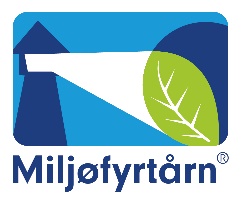 Kriteriene skal:være relevante og treffe de vesentlige miljøaspektenevære konkrete og forståeligekunne besvares med fakta / revisjonsbevis  være i samsvar med gjeldende myndighetskravJHB 02.03.2020IDKriteriumVeiledningSertifisørs veiledningHøringsinnspill2102Virksomheten skal ha en klima- og miljøpolicy innenfor:KlimarisikoSkadeserstatningerSkadeforebyggingInvesteringer – aksjer, obligasjoner, hedgefond, eiendom m.m.Forvaltning av virksomhetens egne midlerPresisering:En Klima- og Miljøpolicy skal beskrive vesentlige klima- og miljøaspekter og virksomhetens forpliktelse til forbedring innen disse.En Klima og Miljøpolicy skal også være en del av virksomhetens styrende dokumenter. Klima- og miljøpolicy skal kun omhandle virksomhetens hovedaktiviteter.Dokumentasjon:Kan dokumenteres på ulike måter, så lenge klima- og miljøpolicy innenfor nevnte virksomhetsområder er omtalt. Eksempler kan være:Virksomhetens Klima- og miljørapport og dens «Handlingsplan med mål» (Miljøfyrtårn).Samfunnsansvarsrapport med klima- og miljøpolicy.Årsmelding med klima- og miljøpolicy.Bakgrunn:Benytt gjerne «Veikart for grønn konkurransekraft i finansnæringen». Her finnes veiledninger, anbefalinger og utfordringer for forsikringsbransjen. https://www.finansnorge.no/siteassets/tema/barekraft/veikart-for-gronn-konkurransekraft-i-finansnaringen/veikart-finansnaringen-web.pdfAnnet:Klimarisiko defineres som risikoer for forsikringsnæringen eller andre aktører som følge av klimaendringene – fysiske, økonomiske og regulatoriske.Midler som hentes gjennom grønne obligasjoner skal gå til klimariktige formål.Dokumentasjon:Kan dokumenteres på ulike måter, så lenge klima- og miljøpolicy innenfor nevnte virksomhetsområder er omtalt. Eksempler kan være:Virksomhetens Klima- og miljørapport og dens «Handlingsplan med mål» (Miljøfyrtårn).Samfunnsansvarsrapport med klima- og miljøpolicy.Årsmelding med klima- og miljøpolicy.2103Virksomheten skal fastsette klima- og miljømål med tilhørende indikatorer.Presisering:Målene skal reflektere klima- og miljøpolicyen som her omfatter de indirekte miljøaspektene knyttet til kjernevirksomheten (Skadeserstatninger, skadeforebygging (liv, helse, verdier) investeringer, klimaavtrykk o.l.)).Målene må være vesentlige, kontrollerbare og helst kvantifiserbare.   Det anbefales at Klima- og miljørapportene benyttes til oppfølging / registrering av miljøindikatorene (tilleggstjeneste som avtales med Stiftelsen Miljøfyrtårn).Dokumentasjon:Et sett med klima- og miljømål med tilhørende indikatorer.Bakgrunn:Ekstern referanse – Science Based Targets.https://sciencebasedtargets.org/Annet:Eksempler på indikatorer kan være:Andel bærekraftige leveranser i skadeoppgjør (sirkulærøkonomi).Konkrete tiltak, dialog med kunder om tiltak for at skader ikke skal skje (prisreduserende). Andel grønne bærekraftige investeringer.For eiendom - andel BREEAM NOR sertifiserte bygg.Antall møter med selskaper hvor temaer knyttet til klima og miljø har vært diskutert.Antall medarbeidere med dokumenterbar klima- og miljøkompetanse.Dokumentasjon:Et sett med klima- og miljømål med tilhørende indikatorer.2104Virksomheten skal ha kriterier og rutiner for å styre: forsikring, investerings- og forvaltningsvirksomheten med hensyn på klima- og miljøforhold: utelukke engasjementer som kan knyttes til negativ klima- og miljøpåvirkning.
engasjere seg i klima- og miljøvennlige prosjekterPresisering:Kriteriene / rutinene kan være av både positiv karakter (positiv screening) og negativ karakter (negativ screening).Virksomheten også skal vurdere om det er sider ved kundens virksomhet, bygninger osv. som utgjør en klima/miljørisiko, og så foreslå/stille krav til kundene om adekvate forebyggingstiltak.Positiv screening er en proaktiv prosess hvor det vises lederskap ved valg av klima- og miljømessige investeringer (f.eks. solenergi) og profitt ikke er eneste styrende kriterium.Negative screening er en prosess hvor man vurderer klima- og miljøpåvirkningen til virksomheter, og som kan resultere i eksklusjon. Skal gjelde for både internt og ekstern forvaltede fond.Dokumentasjon:Skriftlige retningslinjer, fullmaktsstruktur, prosedyrer eller lignende som kan dokumentere at virksomheten har de aktuelle kriterier og rutiner på plass.Dokumentasjon:Skriftlige retningslinjer, fullmaktsstruktur, prosedyrer eller lignende som kan dokumentere at virksomheten har de aktuelle kriterier og rutiner på plass.2105Virksomheten skal utvikle produkter som stimulerer til klima- og miljøsmart adferdPresisering:Virksomheten bør også aktivt fremme produkter som stimulerer til klima- og miljøsmart adferd overfor kunder og investorer.Dokumentasjon:Ved førstegangssertifisering: Eksempler på produkter som stimulerer til klima- og miljøsmart adferd, eller en forpliktende plan for innføring av dette.Ved resertifisering: Eksempler på produkter som stimulerer til klima- og miljøsmart adferd.Dokumentasjon:Ved førstegangssertifisering: Eksempler på produkter som stimulerer til klima- og miljøsmart adferd, eller en forpliktende plan for innføring av dette.Ved resertifisering: Eksempler på produkter som stimulerer til klima- og miljøsmart adferd.2106Virksomheten skal gjøre klima- og miljøinformasjon tilgjengelig for offentligheten knyttet til:KlimarisikoSkadeerstatningerSkadeforebyggingInvesteringer – aksjer, obligasjoner, hedgefond, eiendom m.m.Forvaltning av virksomhetens egne midlerPresisering:Kriteriet er en presisering av felleskriteriene id 5 og id 7.Dokumentasjon:Offentlig tilgjengelig klima- og miljøinformasjon. Informasjonen skal kun omhandle virksomhetens hovedaktiviteter.Bakgrunn:Virksomheten må være åpen i forhold til sine klima- og miljøpåvirkninger, både direkte og indirekte.Dokumentasjon:Offentlig tilgjengelig klima- og miljøinformasjon. Skal omfatte alle virksomhetens hovedaktiviteter.2107Virksomheten skal ha rutiner for å vurdere:hvorvidt klima- og miljømålene er oppnådd  om planlagte tiltak er gjennomført og har gitt forventede effekterom screening blir gjennomført i henhold til gjeldende retningslinjerPresisering:Gjennomførte tiltak i forbindelse med screening av sektorer og aktiviteter bør inngå i virksomhetens vurdering.Dokumentasjon:Ved førstegangssertifisering:Etablerte, skriftlige rutiner for ledelsens gjennomgang av punkter nevnt i kriterieteksten.Ved resertifisering (og årlig møte med hovedsertifisør, hvis aktuelt): Protokoll fra gjennomførte møter. Skal inneholde konkret informasjon om status på minimum punkter nevnt i kriterieteksten.
Dette trenger ikke være en egen, separat protokoll så lenge nevnte punkter tydelig er regelmessig gjennomgått og dokumentert. Kan dokumenteres gjennom, eksempelvis:Protokoll fra ledelsens gjennomgang.Oversikt over antall leverandører eller kunder som er ekskludert pga. manglende miljøfokusÅrsrapport / samfunnsansvarsrapport / bærekraftsrapport.Dokumentasjon:Ved førstegangssertifisering:Etablerte, skriftlige rutiner for ledelsens gjennomgang av punkter nevnt i kriterieteksten.Ved resertifisering (og årlig møte med hovedsertifisør, hvis aktuelt): Protokoll fra gjennomførte møter. Skal inneholde konkret informasjon om status på minimum punkter nevnt i kriterieteksten.
Dette trenger ikke være en egen, separat protokoll så lenge nevnte punkter tydelig er regelmessig gjennomgått og dokumentert. Kan dokumenteres gjennom, eksempelvis:Protokoll fra ledelsens gjennomgang.Oversikt over antall leverandører eller kunder som er ekskludert pga. manglende miljøfokusÅrsrapport / samfunnsansvarsrapport / bærekraftsrapport.2108Virksomheten skal rapportere på de fastsatte klima- og miljøindikatorene knyttet til:KlimarisikoSkadeerstatningerSkadeforebyggingInvesteringer – aksjer, obligasjoner, hedgefond, eiendom m.m.Forvaltning av virksomhetens egne midlerPresisering:Kriteriet er en presisering av felleskriterium id 7.Virksomheten avgjør selv hvor de rapporterer på sine fastsatte klima- og miljøindikatorer, men for å unngå dobbeltrapportering bør virksomheter som har egen klima- og miljørapportering samordne denne med miljøfyrtårns klima- og miljørapport. En slik samordning avtales eventuelt med Stiftelsen Miljøfyrtårn. Dette gjelder primært for de virksomheter som benytter seg av Hovedkontormodellen.Dokumentasjon:Rapport på virksomhetens vesentlige klima- og miljøindikatorer.

og
Dokumentasjon på at underlaget for rapporten er pålitelig og korrekt.Annet:Eksempler på dokumentasjon/rapport kan være:Årlig Klima- og miljørapport (Miljøfyrtårn).Miljøregnskap.Årsrapport/samfunnsansvarsrapport/bærekraftsrapport.Dokumentasjon:Rapport på virksomhetens vesentlige klima- og miljøindikatorer.

og
Dokumentasjon på at underlaget for rapporten er pålitelig og korrekt.2109Virksomheten skal årlig evaluere sitt klima- og miljøarbeid knyttet til:KlimarisikoSkadeerstatningerSkadeforebyggingInvesteringer – aksjer, obligasjoner, hedgefond, eiendom m.m.Forvaltning av virksomhetens egne midlerPresisering:Evalueringen skal kun ta for seg virksomhetens hovedaktiviteter. Evalueringen kan omfatte:å revidere klima- og miljømål og tiltak.å sørge for at endringer blir kommunisert internt og eksternt.at besluttede endringer blir gjennomført i virksomheten.Dokumentasjon:Skriftlig evaluering av virksomhetens klima- og miljøarbeid. Som selvstendig rapport eller som en del av annen relevant rapport.Dokumentasjon:Skriftlig evaluering av virksomhetens klima- og miljøarbeid. Som selvstendig rapport eller som en del av annen relevant rapport.